NOTICE DATE:ESTIMATE DURATION:ALTERNATE ACCESS: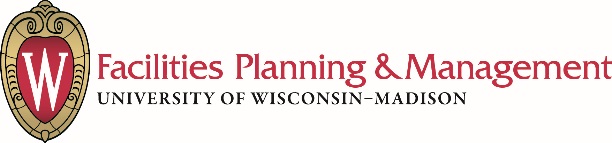 FACILITY MANAGER:ACCESSIBILITY 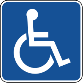 CONCERNS:AFTER HOURS EVACUATION ASSISTANCETop Tantivivat (FP&M)UW Police Dept.608-263-3021608-264-2677 /dispatchTop.tantivivat@wisc.eduuwpolice@mhub.uwpd.wisc.edu